Article Information: AIM STARD stands for “Standards for Reporting Diagnostic accuracy studies”. This list of items was developed to contribute to the completeness and transparency of reporting of diagnostic accuracy studies. Authors can use the list to write informative study reports. Editors and peer-reviewers can use it to evaluate whether the information has been included in manuscripts submitted for publication. ExplanationA diagnostic accuracy study evaluates the ability of one or more medical tests to correctly classify study participants as having a target condition. This can be a disease, a disease stage, response or benefit from therapy, or an event or condition in the future. A medical test can be an imaging procedure, a laboratory test, elements from history and physical examination, a combination of these, or any other method for collecting information about the current health status of a patient.The test whose accuracy is evaluated is called index test. A study can evaluate the accuracy of one or more index tests. Evaluating the ability of a medical test to correctly classify patients is typically done by comparing the distribution of the index test results with those of the reference standard. The reference standard is the best available method for establishing the presence or absence of the target condition. An accuracy study can rely on one or more reference standards.If test results are categorized as either positive or negative, the cross tabulation of the index test results against those of the reference standard can be used to estimate the sensitivity of the index test (the proportion of participants with the target condition who have a positive index test), and its specificity (the proportion without the target condition who have a negative index test). From this cross tabulation (sometimes referred to as the contingency or “2x2” table), several other accuracy statistics can be estimated, such as the positive and negative predictive values of the test. Confidence intervals around estimates of accuracy can then be calculated to quantify the statistical precision of the measurements.If the index test results can take more than two values, categorization of test results as positive or negative requires a test positivity cut-off. When multiple such cut-offs can be defined, authors can report a receiver operating characteristic (ROC) curve which graphically represents the combination of sensitivity and specificity for each possible test positivity cut-off. The area under the ROC curve informs in a single numerical value about the overall diagnostic accuracy of the index test. The intended use of a medical test can be diagnosis, screening, staging, monitoring, surveillance, prediction or prognosis. The clinical role of a test explains its position relative to existing tests in the clinical pathway. A replacement test, for example, replaces an existing test. A triage test is used before an existing test; an add-on test is used after an existing test. Besides diagnostic accuracy, several other outcomes and statistics may be relevant in the evaluation of medical tests. Medical tests can also be used to classify patients for purposes other than diagnosis, such as staging or prognosis. The STARD list was not explicitly developed for these other outcomes, statistics, and study types, although most STARD items would still apply. DEVELOPMENTThis STARD list was released in 2015. The 30 items were identified by an international expert group of methodologists, researchers, and editors. The guiding principle in the development of STARD was to select items that, when reported, would help readers to judge the potential for bias in the study, to appraise the applicability of the study findings and the validity of conclusions and recommendations. The list represents an update of the first version, which was published in 2003. 

More information can be found on http://www.equator-network.org/reporting-guidelines/stard.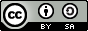 Section/TopicItemNoChecklist ItemReported onPage/Section/Paragraph(s)Title OR abstractTitle OR abstractTitle OR abstractTitle OR abstract1Identification as a study of diagnostic accuracy using at least one measure of accuracy (such as sensitivity, specificity, predictive values, or AUC)AbstractAbstractAbstractAbstract2Structured summary of study design, methods, results, and conclusions (for specific guidance, see STARD for Abstracts)IntroductionIntroductionIntroductionIntroduction3Scientific and clinical background, including the intended use and clinical role of the index test4Study objectives and hypothesesMethodsMethodsMethodsMethodsStudy design5Whether data collection was planned before the index test and reference standard were performed (prospective study) or after (retrospective study)Participants6Eligibility criteria Participants7On what basis potentially eligible participants were identified (such as symptoms, results from previous tests, inclusion in registry)Participants8Where and when potentially eligible participants were identified (setting, location and dates)Participants9Whether participants formed a consecutive, random or convenience seriesTest methods10aIndex test, in sufficient detail to allow replicationTest methods10bReference standard, in sufficient detail to allow replicationTest methods11Rationale for choosing the reference standard (if alternatives exist)Test methods12aDefinition of and rationale for test positivity cut-offs or result categories of the index test, distinguishing pre-specified from exploratoryTest methods12bDefinition of and rationale for test positivity cut-offs or result categories of the reference standard, distinguishing pre-specified from exploratoryTest methods13aWhether clinical information and reference standard results were available to the performers/readers of the index testTest methods13bWhether clinical information and index test results were available to the assessors of the reference standardSection/TopicItemNoChecklist ItemReported onPage/Section/Paragraph(s)Analysis14Methods for estimating or comparing measures of diagnostic accuracyAnalysis15How indeterminate index test or reference standard results were handledAnalysis16How missing data on the index test and reference standard were handledAnalysis17Any analyses of variability in diagnostic accuracy, distinguishing pre-specified from exploratoryAnalysis18Intended sample size and how it was determinedResultsResultsResultsResultsParticipants19Flow of participants, using a diagramParticipants20Baseline demographic and clinical characteristics of participantsParticipants21aDistribution of severity of disease in those with the target conditionParticipants21bDistribution of alternative diagnoses in those without the target conditionParticipants22Time interval and any clinical interventions between index test and reference standardTest results23Cross tabulation of the index test results (or their distribution) by the results of the reference standardTest results24Estimates of diagnostic accuracy and their precision (such as 95% confidence intervals)Test results25Any adverse events from performing the index test or the reference standardDiscussionDiscussionDiscussionDiscussion26Study limitations, including sources of potential bias, statistical uncertainty, and generalisability27Implications for practice, including the intended use and clinical role of the index testOther InformationOther InformationOther InformationOther Information28Registration number and name of registry29Where the full study protocol can be accessed30Sources of funding and other support; role of funders